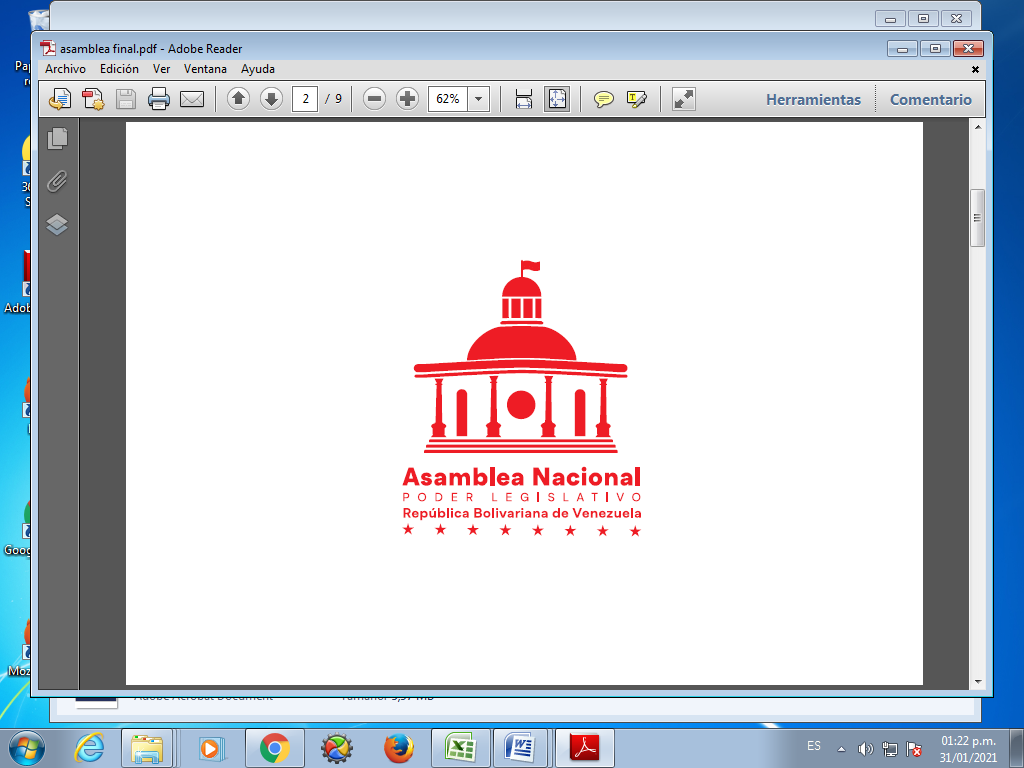 COMISIONES ESPECIALES 2022COMISIONES ESPECIALES 2022NºCOMISIONES ESPECIALESJUNTA DIRECTIVA1DIÁLOGO, LA PAZ Y RECONCILIACIÓN NACIONALPresidente:Diputado                        Jorge Rodríguez Gómez1er. Vicepresidente:Diputado                                  Luis Martínez2do. Vicepresidente:                    Diputado                            Francisco TorrealbaSecretario (as):Lic. José Omar MolinaMsc. Maria Alejandra HernándezNºCOMISIONES ESPECIALESJUNTA DIRECTIVA2INVESTIGACIÓN DE ACCIONES PERPETRADAS CONTRA LA REPÚBLICA, DESDE LAS DIRECTIVAS Y MIEMBROS DE LA ASAMBLEA NACIONAL EN EL PERIODO 2016- 2020Presidente:Diputado                    José Brito1er. Vicepresidente:Diputado                  Hugbel Roa2do. Vicepresidente:Diputada           Vanesa MonteroSecretaria:Lic. Eladia JarisNºCOMISIONES ESPECIALESJUNTA DIRECTIVA3DEFENSA DEL TERRITORIO DE LA GUAYANA ESEQUIBA Y LA SOBERANÍA TERRITORIALPresidente:Diputado   Hermann Escarrá1er. Vicepresidente:2do. Vicepresidente:Diputado        Timoteo ZambranoSecretario:Lic. Eduardo Escarrá4ORDINARIA PARA LA INVESTIGACIÓN, VERIFICACIÓN Y DIFUSIÓN DEL ÍNDICE LEGISLATIVO VIGENTE DE LA REPÚBLICA BOLIVARIANA DE VENEZUELAPresidente:Diputado   Hermann Escarrá1er. Vicepresidente:Diputado  Juan Francisco Escalona Camargo2do. Vicepresidente:Diputado      José Gregorio CorreaSecretaria:Lic. Aura Rosa Hernández Moreno